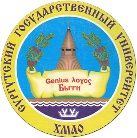 БЮДЖЕТНОЕ УЧРЕЖДЕНИЕ ВЫСШЕГО ОБРАЗОВАНИЯ		Ханты-Мансийского автономного округа–Югры«Сургутский государственный университет»ПРИКАЗ«22»   июня  2015 г.		 				                                    № 1712СургутОб утверждении форм документов,используемых структурными подразделениямиуниверситета при выдвижении кандидатур к наградам	С целью совершенствования системы работы, связанной с награждением работниковПРИКАЗЫВАЮ:	1.Утвердить формы документов, используемых структурными подразделениями университета при выдвижении кандидатур к наградам:	1.1. Выписка из протокола собрания коллектива (Приложение 1);	1.2. Выписка из протокола Ученого совета института (Приложение 2);	1.3.Представление на кандидата к награде (Приложение 3);2. Довести настоящий приказ до сведения сотрудников всех структурных подразделений.3.Контроль исполнения приказа оставляю за собой.Ректор										С.М. КосенокИсп.: Кирова Татьяна ФедоровнаК.т.: 16-90Приложение 1к приказу от  «22»июня  № 1722Форма выписки из протокола собрания коллектива(представляется Ученому совету института)ВЫПИСКАиз протокола №____ заседания кафедры___________________________________________от "___"__________20___годаПРИСУТСТВОВАЛИ: ___ человек(а), среди которых ___члена(ов) кафедры из ____по спискуСЛУШАЛИ: заведующего кафедрой (представителя профсоюзной организации) о достижениях и конкретных заслугах (указывается должность, Ф.И.О.) за период работы в университете (за последние три года) в связи с представлением его  (указывается вид награды) например: к присвоению почетного звания «Заслуженный работник образования Ханты-Мансийского автономного округа – Югры». ПОСТАНОВИЛИ: 1. Ходатайствовать перед Учёным советом института о представлении __________ (Ф.И.О.) (указывается вид награды) например: к присвоению почетного звания «Заслуженный работник образования Ханты-Мансийского автономного округа – Югры».ГОЛОСОВАЛИ: "За" - ______; "Против" - _______; "Воздержались" - ______.Заведующий кафедрой 			____________________				И.О. Фамилия                                                                                                         (подпись) Секретарь кафедры				____________________				И.О. Фамилия						        (подпись)Приложение 2к приказу от  «22»июня  № 1722Форма выписки из протокола заседания Ученого совета(представляется в сектор аттестации кадров и наград)ВЫПИСКАиз протокола заседания Ученого совета от ___________ N _____________________________________________________________________                (наименование института)(подлинник протокола находится в делах Ученого совета)СЛУШАЛИ:  о достижениях и конкретных заслугах (указывается должность, Ф.И.О.) за период работы в университете (за последние три года) в связи с представлением его (указывается вид награды) например: к присвоению почетного звания «Заслуженный работник образования Ханты-Мансийского автономного округа – Югры».ПОСТАНОВИЛИ: Представить в сектор аттестации кадров и наград представление по установленной форме на ________ (Ф.И.О.) (указывается вид награды) например: к присвоению почетного звания «Заслуженный работник образования Ханты-Мансийского автономного округа – Югры» Председатель ученого совета	_________________				(ФИО)						(подпись)Ученый секретарь совета		_________________				(ФИО)						(подпись)Выписка верна: ученый секретарь совета		_________________		(ФИО)								(подпись)"__" __________ 20__ года